Srilankan Vegie Curry Ingredients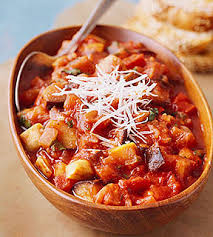 1 cup washed red lentils1-2 onions chopped finely 2-3 garlic cloves crushed1 large white potato cubed (large)1 carrot chopped thicklySweet potato cubed (large)Pumpkin cubed (large)Beans, zucchini, broccoli (sliced/cubed/pieces)6 tsp curry paste (or to taste)Vegie stock cube3-4 cups water (or more)Coconut milk/cream (optional)Salt and pepper to taste1 can rinsed chick peasRice to serve Method Fry onions till golden add garlic and curry paste and fry for 1 minute. Add water and stock cubes, lentils, carrots, potato and simmer on low for 10 minutes. Add sweet potato cook for another 10 minutes. Add rest of ingredients and cook without lid to reduce liquid. Add coconut milk and chick peas and simmer for 5 minutes. Serve with riceNote: stir mixture occasionally as it may stick and burn on bottom.Sticky Kicking Chicken - Jamie OliverCook time 15 Yield 4 servings 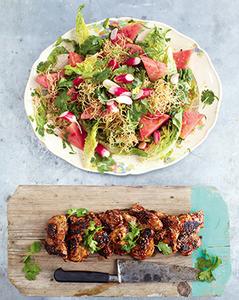 Ingredients Salad200g thin rice noodles sesame oil800g watermelon2 little gem lettuces1 handful of radishesHalf a bunch of fresh mintHalf a bunch of fresh corianderChicken8 skinless, boneless chicken thighs1 tbsp Chinese five-spiceolive oil2 tbsp sweet chilli sauce2 tbsp sesame seedsDressing2 tbsp low-salt soy sauce1 tbsp fish sauceHalf a fresh red chilliHalf a thumb-sized piece of ginger2 spring onions2 limes1 small clove of garlicMethod In a bowl, fully submerge the noodles in boiling water. On a large sheet of greaseproof paper, toss the chicken with salt, pepper and the five-spice. Fold over the paper, then bash and flatten the chicken to 1.5cm thick with a rolling pin. Put into the large frying pan with 1 tablespoon of olive oil, turning after 3 or 4 minutes, until nicely charred and cooked through.Drain the noodles and toss with 1 tablespoon of sesame oil on a big serving platter. Put half of the noodles into the medium frying pan, tossing regularly until nice and crunchy.Remove the watermelon skin, cut the flesh into erratic chunks and add to the platter. Trim the lettuces and cut into small wedges, halve the radishes, finely slice the top leafy half of the mint and most of the top leafy half of the coriander, and scatter over the platter. Put the coriander stalks into the liquidizer with the soy and fish sauces, chilli, peeled ginger, trimmed spring onions, a splash of water, 1 tablespoon of sesame oil and the lime juice. Squash in the unpeeled garlic through a garlic crusher, then whiz until smooth.

Drain away any excess fat from the chicken pan, put back on the heat, drizzle with the sweet chilli sauce and toss with the sesame seeds. Pour the dressing over the salad and toss gently with clean fingers until well coated, then break over the crispy noodles.Transfer the chicken to a board and serve with an extra sprinkling of coriander leaves.(Oliver, 2014)Sausage Bolognese 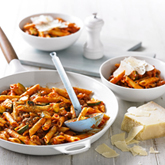 Cook and enjoy this tasty pasta dish of Sausage Bolognese in just 15 minutes. Ingredients375 g Garofalo Penne Ziti Rigate 1 tbsp Coles Brand Pure Olive Oil 500 g pkt Coles Brand Italian Pork Sausages, skins removed 1 red onion, chopped 1 zucchini, quartered and sliced 575 g jar Leggo’s Bolognese Chunky Pasta Sauce 40 g shaved parmesan MethodCook the pasta in a large pan of salted boiling water following packet directions. Drain. Meanwhile, heat the oil in a deep frying pan over high heat. Cook the sausage meat, breaking up with a wooden spoon, for 4-5 minutes or until browned. Use a slotted spoon to transfer to a bowl. Cook the onion and zucchini for 3-4 minutes or until tender. Return the sausage meat to the pan with the pasta sauce. Simmer for 1 minute or until heated through. Add the pasta and toss to combine. Divide the pasta mixture among bowls and sprinkle with parmesan. (Coles, 2014)Classic Beef Stew with Dumplings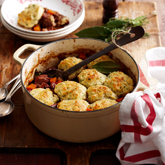 The ultimate comfort dish, absolutely perfect on a cold winters eve.Ingredients 2 tblsp Oil 1 kg Chuck Steak, trimmed, cuded 1/4 cup Seasoned Flour 6 rashers Rindless Bacon, chopped 6 Pickling Onions, halved 2 Garlic Cloves, crushed 1 cup Beef Stock 1 cup Red Wine 2 Carrots, chopped 2 stalks Celery, chopped 1 Large Swede, chopped 4 sprigs Thyme 2 Bay Leaves Dumplings1 cup Self-Raising Flour 50 g Butter, diced 1 Egg, lightly beaten 1/4 cup Milk 2 tblsp Parsley, finely chopped 2 tsp Horseradish Cream 2 tblsp Parmesan, finely grated MethodPreheat oven to moderate, 180C. Heat half the oil in a flameproof casserole dish on high. Dust beef in flour, shaking off excess. Brown beef in 2 batches for 2-3 minutes each. Transfer to a plate. Heat remaining oil in same pan on medium. Saute bacon, onion and garlic for 4-5 minutes, until bacon is golden. Return beef to pan with stock, wine, carrots, celery, swede and herbs. Bring to the boil on high. Bake, covered, for 1 hour. Dumplings: Meanwhile, sift flour into a bowl with seasonings to taste. Rub in butter using fingertips until mixture resembles fine breadcrumbs. make a well in the centre. Stir in combined egg, milk, pasley and horseradish cream. Drop tablespoons of mixture about 2cm apart on top of stew. Sprinkle with parmesan. Bake, uncovered, for 20-25 minutes, until dumplings are golden and cooked through. (Coles, 2014)All-American Chilli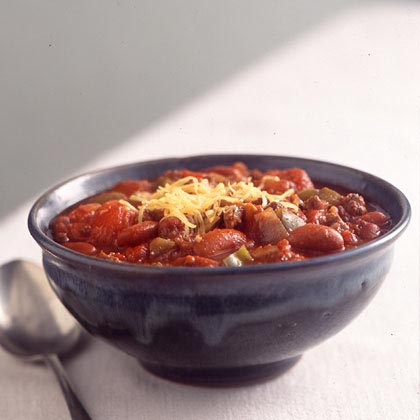 Ingredients6 ounces hot turkey Italian sausage2 cups chopped onion1 cup chopped green bell pepper8 garlic cloves, minced1 pound ground sirloin1 jalapeño pepper, chopped2 tablespoons chili powder2 tablespoons brown sugar1 tablespoon ground cumin3 tablespoons tomato paste1 teaspoon dried oregano1/2 teaspoon freshly ground black pepper1/4 teaspoon salt2 bay leaves1 1/4 cups Merlot or other fruity red wine2 (28-ounce) cans no-salt-added whole tomatoes, undrained and coarsely chopped2 (15-ounce) cans no-salt-added kidney beans, drained1/2 cup (2 ounces) shredded reduced-fat sharp cheddar cheesePreparationHeat a large Dutch oven over medium-high heat. Remove casings from sausage. Add sausage, onion, and the next 4 ingredients (onion through jalapeño) to pan; cook 8 minutes or until sausage and beef are browned, stirring to crumble.Add chili powder and the next 7 ingredients (chili powder through bay leaves), and cook for 1 minute, stirring constantly. Stir in wine, tomatoes, and kidney beans; bring to a boil. Cover, reduce heat, and simmer 1 hour, stirring occasionally.Uncover and cook for 30 minutes, stirring occasionally. Discard the bay leaves. Sprinkle each serving with cheddar cheese.Note: Like most chilli’s, this version tastes even better the next day.Cook Time 15 minutes (Including prep time) Serves Serves 4 Prep Time 20 minutes Cook Time 1 hour 40 minutes Serves 6-8Serves 6-8 